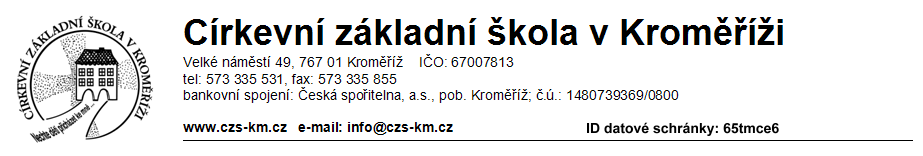 ŽÁDOST O PŘESTUP ŽÁKA Z JINÉ ZÁKLADNÍ ŠKOLYZákonní zástupci dítěte:Jméno, příjmení matky, titul: …………………………………………………...…………………Jméno, příjmení otce, titul: ……………………………………………………………………..…Trvalé bydliště: ……………………………………………………………………………………..Doručovací adresa (neshoduje-li se s trvalým pobytem):  …………………………………….………………………………………………………………………………………………………..Zákonný zástupce žádá ředitelku školy RNDr. Olgu Loučkovou o přestup dítěte do Církevní ZŠ v Kroměříži podle ustanovení §49 odstavec 1 zákona č. 561/2004 Sb. o předškolním, základním, středním, vyšším odborném a jiném vzdělávání (školský zákon) Jméno, příjmení žáka: ………………………………………………………………………….....Narozen/a: ………………………………………………………………………………………….Trvalé bydliště: ……………………………………………………………………………………..k povinné školní docházce do Církevní ZŠ v Kroměříži, Velké nám. 49, 767 01 Kroměříž ke dni ………………………………, a to do  …………………… ročníku. Důležité doplňující informace pro školu (zdravotní stav dítěte, podpůrná opatření atd.): ………………………………………………………………………………………….……………………..Žák přichází ze školy:Název: ……………………………………………………………………………………..……….Adresa původní školy: ……………………………………………………………………………Zákonní zástupci se dohodli, že ve věci vyřizování záležitostí spojených se vzděláváním dítěte jej bude zastupovat jeden z nich, tj. ……………………………………………………..Adresa: …………………………………………………………………………………………….Telefonní číslo: ………………………………..       Emailová adresa: ………………………..V Kroměříži, dne ………………………………      ………………………………………….								Podpis zákonného zástupceRodiče přihlášením dítěte ke školní docházce CZŠ v Kroměříži souhlasí se ŠVP „Naše cesta“          a jejím výchovným programem.